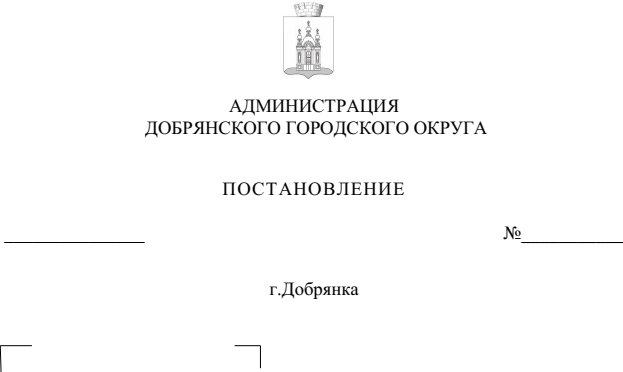 В соответствии с Бюджетным кодексом Российской Федерации, Федеральным законом от 06 октября 2003 г. № 131-ФЗ «Об общих принципах организации местного самоуправления в Российской Федерации», руководствуясь статьей 30 Устава Добрянского городского округа, 
в соответствии с пунктом 7.1 Порядка принятия решений о разработке, формировании, реализации и оценке эффективности реализации муниципальных программ, утвержденного постановлением администрации Добрянского городского округа от 30 июня 2022 г. № 1705 «Об утверждении Порядка принятия решений о разработке, формировании, реализации и оценке эффективности реализации муниципальных программ и Методики оценки эффективности реализации муниципальных программ», в целях уточнения основных параметров муниципальной программы на очередной финансовый год и на плановый период администрация округа ПОСТАНОВЛЯЕТ:1. Утвердить прилагаемые изменения, которые вносятся 
в муниципальную программу Добрянского городского округа «Развитие жилищно-коммунальной инфраструктуры», утвержденную постановлением администрации Добрянского городского округа от 28 октября 2022 г. № 3026 
(в редакции постановлений администрации Добрянского городского округа 
от 03 февраля 2023 г. № 284, от 28 июня 2023 г. № 1948). 2. Опубликовать настоящее постановление в печатном средстве массовой информации «Официальный бюллетень органов местного самоуправления муниципального образования Добрянский городской округ», разместить 
на официальном сайте правовой информации Добрянского городского округа 
в информационно-телекоммуникационной сети Интернет с доменным именем dobr-pravo.ru.3. Настоящее постановление вступает в силу после его официального опубликования (обнародования).Глава городского округа –глава администрации Добрянского городского округа                                                          Д.В. Антонов
УТВЕРЖДЕНЫпостановлением администрацииДобрянского городского округаот                        №   ИЗМЕНЕНИЯ,которые вносятся в муниципальную программу Добрянского городского округа «Развитие жилищно-коммунальной инфраструктуры», утвержденную постановлением администрации Добрянского городского округа от 28 октября 2022 г. № 30261. Паспорт муниципальной программы, изложить в следующей редакции:2. Приложение к Программе изложить в редакции согласно приложению к настоящим изменениям.Приложение к изменениям, которые вносятся 
в муниципальную программу «Развитие жилищно-коммунальной инфраструктуры», утвержденную постановлением администрации Добрянского городского округаот 28 октября 2022 г. № 3026ПЕРЕЧЕНЬмероприятий, объемы и источники финансирования муниципальной программы «Развитие жилищно-коммунальной инфраструктуры» Добрянского городского округа, ожидаемые конечные результаты программы 
на 2023-2026 годы*Постановление Правительства Пермского края от 29 марта 2019 г. № 227-п «Об утверждении региональной адресной программы по переселению граждан из аварийного жилищного фонда на территории Пермского края на 2020-2025 годы».    Руководитель программыРуководитель программыРуководитель программыЗаместитель главы администрации Добрянского городского округа по жилищно-коммунальному хозяйствуЗаместитель главы администрации Добрянского городского округа по жилищно-коммунальному хозяйствуЗаместитель главы администрации Добрянского городского округа по жилищно-коммунальному хозяйствуЗаместитель главы администрации Добрянского городского округа по жилищно-коммунальному хозяйствуЗаместитель главы администрации Добрянского городского округа по жилищно-коммунальному хозяйствуЗаместитель главы администрации Добрянского городского округа по жилищно-коммунальному хозяйствуЗаместитель главы администрации Добрянского городского округа по жилищно-коммунальному хозяйствуЗаместитель главы администрации Добрянского городского округа по жилищно-коммунальному хозяйствуЗаместитель главы администрации Добрянского городского округа по жилищно-коммунальному хозяйствуЗаместитель главы администрации Добрянского городского округа по жилищно-коммунальному хозяйствуЗаместитель главы администрации Добрянского городского округа по жилищно-коммунальному хозяйствуОтветственный исполнитель программыОтветственный исполнитель программыОтветственный исполнитель программыНачальник управления жилищно-коммунального хозяйства и благоустройства администрации Добрянского городского округаНачальник управления жилищно-коммунального хозяйства и благоустройства администрации Добрянского городского округаНачальник управления жилищно-коммунального хозяйства и благоустройства администрации Добрянского городского округаНачальник управления жилищно-коммунального хозяйства и благоустройства администрации Добрянского городского округаНачальник управления жилищно-коммунального хозяйства и благоустройства администрации Добрянского городского округаНачальник управления жилищно-коммунального хозяйства и благоустройства администрации Добрянского городского округаНачальник управления жилищно-коммунального хозяйства и благоустройства администрации Добрянского городского округаНачальник управления жилищно-коммунального хозяйства и благоустройства администрации Добрянского городского округаНачальник управления жилищно-коммунального хозяйства и благоустройства администрации Добрянского городского округаНачальник управления жилищно-коммунального хозяйства и благоустройства администрации Добрянского городского округаНачальник управления жилищно-коммунального хозяйства и благоустройства администрации Добрянского городского округаСоисполнители программыСоисполнители программыСоисполнители программыАдминистрация Добрянского городского округа Отдел жилищно-коммунального хозяйства в р.п. ПолазнаАдминистрация Добрянского городского округа Отдел жилищно-коммунального хозяйства в р.п. ПолазнаАдминистрация Добрянского городского округа Отдел жилищно-коммунального хозяйства в р.п. ПолазнаАдминистрация Добрянского городского округа Отдел жилищно-коммунального хозяйства в р.п. ПолазнаАдминистрация Добрянского городского округа Отдел жилищно-коммунального хозяйства в р.п. ПолазнаАдминистрация Добрянского городского округа Отдел жилищно-коммунального хозяйства в р.п. ПолазнаАдминистрация Добрянского городского округа Отдел жилищно-коммунального хозяйства в р.п. ПолазнаАдминистрация Добрянского городского округа Отдел жилищно-коммунального хозяйства в р.п. ПолазнаАдминистрация Добрянского городского округа Отдел жилищно-коммунального хозяйства в р.п. ПолазнаАдминистрация Добрянского городского округа Отдел жилищно-коммунального хозяйства в р.п. ПолазнаАдминистрация Добрянского городского округа Отдел жилищно-коммунального хозяйства в р.п. ПолазнаУчастники программыУчастники программыУчастники программыМБУ «Управление городского хозяйства»МКУ «Управление капитального строительства»МБУ «Приоритет»МБУ «Управление городского хозяйства»МКУ «Управление капитального строительства»МБУ «Приоритет»МБУ «Управление городского хозяйства»МКУ «Управление капитального строительства»МБУ «Приоритет»МБУ «Управление городского хозяйства»МКУ «Управление капитального строительства»МБУ «Приоритет»МБУ «Управление городского хозяйства»МКУ «Управление капитального строительства»МБУ «Приоритет»МБУ «Управление городского хозяйства»МКУ «Управление капитального строительства»МБУ «Приоритет»МБУ «Управление городского хозяйства»МКУ «Управление капитального строительства»МБУ «Приоритет»МБУ «Управление городского хозяйства»МКУ «Управление капитального строительства»МБУ «Приоритет»МБУ «Управление городского хозяйства»МКУ «Управление капитального строительства»МБУ «Приоритет»МБУ «Управление городского хозяйства»МКУ «Управление капитального строительства»МБУ «Приоритет»МБУ «Управление городского хозяйства»МКУ «Управление капитального строительства»МБУ «Приоритет»Этапы и сроки реализации программыЭтапы и сроки реализации программыЭтапы и сроки реализации программыСрок реализации Программы с 01.01.2023 по 31.12.2026.           Программа не имеет строгого разделения на этапы, мероприятия реализуются на протяжении всего срока действия Программы.Срок реализации Программы с 01.01.2023 по 31.12.2026.           Программа не имеет строгого разделения на этапы, мероприятия реализуются на протяжении всего срока действия Программы.Срок реализации Программы с 01.01.2023 по 31.12.2026.           Программа не имеет строгого разделения на этапы, мероприятия реализуются на протяжении всего срока действия Программы.Срок реализации Программы с 01.01.2023 по 31.12.2026.           Программа не имеет строгого разделения на этапы, мероприятия реализуются на протяжении всего срока действия Программы.Срок реализации Программы с 01.01.2023 по 31.12.2026.           Программа не имеет строгого разделения на этапы, мероприятия реализуются на протяжении всего срока действия Программы.Срок реализации Программы с 01.01.2023 по 31.12.2026.           Программа не имеет строгого разделения на этапы, мероприятия реализуются на протяжении всего срока действия Программы.Срок реализации Программы с 01.01.2023 по 31.12.2026.           Программа не имеет строгого разделения на этапы, мероприятия реализуются на протяжении всего срока действия Программы.Срок реализации Программы с 01.01.2023 по 31.12.2026.           Программа не имеет строгого разделения на этапы, мероприятия реализуются на протяжении всего срока действия Программы.Срок реализации Программы с 01.01.2023 по 31.12.2026.           Программа не имеет строгого разделения на этапы, мероприятия реализуются на протяжении всего срока действия Программы.Срок реализации Программы с 01.01.2023 по 31.12.2026.           Программа не имеет строгого разделения на этапы, мероприятия реализуются на протяжении всего срока действия Программы.Срок реализации Программы с 01.01.2023 по 31.12.2026.           Программа не имеет строгого разделения на этапы, мероприятия реализуются на протяжении всего срока действия Программы.Подпрограммы программыПодпрограммы программыПодпрограммы программы1. «Управление муниципальным жилищным фондом»; 2. «Переселение граждан из аварийного жилищного фонда»;3. «Строительство и содержание объектов коммунальной инфраструктуры»1. «Управление муниципальным жилищным фондом»; 2. «Переселение граждан из аварийного жилищного фонда»;3. «Строительство и содержание объектов коммунальной инфраструктуры»1. «Управление муниципальным жилищным фондом»; 2. «Переселение граждан из аварийного жилищного фонда»;3. «Строительство и содержание объектов коммунальной инфраструктуры»1. «Управление муниципальным жилищным фондом»; 2. «Переселение граждан из аварийного жилищного фонда»;3. «Строительство и содержание объектов коммунальной инфраструктуры»1. «Управление муниципальным жилищным фондом»; 2. «Переселение граждан из аварийного жилищного фонда»;3. «Строительство и содержание объектов коммунальной инфраструктуры»1. «Управление муниципальным жилищным фондом»; 2. «Переселение граждан из аварийного жилищного фонда»;3. «Строительство и содержание объектов коммунальной инфраструктуры»1. «Управление муниципальным жилищным фондом»; 2. «Переселение граждан из аварийного жилищного фонда»;3. «Строительство и содержание объектов коммунальной инфраструктуры»1. «Управление муниципальным жилищным фондом»; 2. «Переселение граждан из аварийного жилищного фонда»;3. «Строительство и содержание объектов коммунальной инфраструктуры»1. «Управление муниципальным жилищным фондом»; 2. «Переселение граждан из аварийного жилищного фонда»;3. «Строительство и содержание объектов коммунальной инфраструктуры»1. «Управление муниципальным жилищным фондом»; 2. «Переселение граждан из аварийного жилищного фонда»;3. «Строительство и содержание объектов коммунальной инфраструктуры»1. «Управление муниципальным жилищным фондом»; 2. «Переселение граждан из аварийного жилищного фонда»;3. «Строительство и содержание объектов коммунальной инфраструктуры»1. Цель программы1. Цель программы1. Цель программыСоздание безопасных и благоприятных условий для проживания гражданСоздание безопасных и благоприятных условий для проживания гражданСоздание безопасных и благоприятных условий для проживания гражданСоздание безопасных и благоприятных условий для проживания гражданСоздание безопасных и благоприятных условий для проживания гражданСоздание безопасных и благоприятных условий для проживания гражданСоздание безопасных и благоприятных условий для проживания гражданСоздание безопасных и благоприятных условий для проживания гражданСоздание безопасных и благоприятных условий для проживания гражданСоздание безопасных и благоприятных условий для проживания гражданСоздание безопасных и благоприятных условий для проживания граждан1. Задача программы1. Задача программы1. Задача программыОбеспечение эффективного управления муниципальным жилищным фондом;Обеспечение эффективного управления муниципальным жилищным фондом;Обеспечение эффективного управления муниципальным жилищным фондом;Обеспечение эффективного управления муниципальным жилищным фондом;Обеспечение эффективного управления муниципальным жилищным фондом;Обеспечение эффективного управления муниципальным жилищным фондом;Обеспечение эффективного управления муниципальным жилищным фондом;Обеспечение эффективного управления муниципальным жилищным фондом;Обеспечение эффективного управления муниципальным жилищным фондом;Обеспечение эффективного управления муниципальным жилищным фондом;Обеспечение эффективного управления муниципальным жилищным фондом;№ 
п/п№ 
п/пНаименование
 целевого  
 показателяЕдиница 
измеренияГРБСЗначение целевого 
показателя
на начало 
реализации
программыПлановое значение   
  целевого показателяПлановое значение   
  целевого показателяПлановое значение   
  целевого показателяПлановое значение   
  целевого показателяПлановое значение   
  целевого показателяПлановое значение   
  целевого показателяОжидаемые результатыреализации    программы                        Ожидаемые результатыреализации    программы                        Ожидаемые результатыреализации    программы                        № 
п/п№ 
п/пНаименование
 целевого  
 показателяЕдиница 
измеренияГРБСЗначение целевого 
показателя
на начало 
реализации
программы2023 г.2024 г.2024 г.2025 г.2025 г.2026 г.Ожидаемые результатыреализации    программы                        Ожидаемые результатыреализации    программы                        Ожидаемые результатыреализации    программы                        1123456778891010101.1.Площадь муниципального жилищного фонда Кв. м.50818 28818 28818 28818 28818 28818 28818 288Содержание в надлежащем состоянии и сохранность муниципального жилищного фонда 18 288 кв.м. ежегодно;Содержание в надлежащем состоянии и сохранность муниципального жилищного фонда 18 288 кв.м. ежегодно;Содержание в надлежащем состоянии и сохранность муниципального жилищного фонда 18 288 кв.м. ежегодно;2. Задача программы2. Задача программы2. Задача программыОпережающее обновление жилищного фонда за счет качественного капитального ремонта; Опережающее обновление жилищного фонда за счет качественного капитального ремонта; Опережающее обновление жилищного фонда за счет качественного капитального ремонта; Опережающее обновление жилищного фонда за счет качественного капитального ремонта; Опережающее обновление жилищного фонда за счет качественного капитального ремонта; Опережающее обновление жилищного фонда за счет качественного капитального ремонта; Опережающее обновление жилищного фонда за счет качественного капитального ремонта; Опережающее обновление жилищного фонда за счет качественного капитального ремонта; Опережающее обновление жилищного фонда за счет качественного капитального ремонта; Опережающее обновление жилищного фонда за счет качественного капитального ремонта; Опережающее обновление жилищного фонда за счет качественного капитального ремонта; 1.Количество МКД, в которых будет проведен капитальный ремонт (реконструкция)Количество МКД, в которых будет проведен капитальный ремонт (реконструкция)Ед.503-111000Провести капитальный  ремонт (реконструкцию) многоквартирных домов к концу 2024 года в количестве 2 единиц;Провести капитальный  ремонт (реконструкцию) многоквартирных домов к концу 2024 года в количестве 2 единиц;Провести капитальный  ремонт (реконструкцию) многоквартирных домов к концу 2024 года в количестве 2 единиц;3. Задача программы3. Задача программы3. Задача программыРасселение граждан из аварийного жилищного фонда на территории Добрянского городского округа;Расселение граждан из аварийного жилищного фонда на территории Добрянского городского округа;Расселение граждан из аварийного жилищного фонда на территории Добрянского городского округа;Расселение граждан из аварийного жилищного фонда на территории Добрянского городского округа;Расселение граждан из аварийного жилищного фонда на территории Добрянского городского округа;Расселение граждан из аварийного жилищного фонда на территории Добрянского городского округа;Расселение граждан из аварийного жилищного фонда на территории Добрянского городского округа;Расселение граждан из аварийного жилищного фонда на территории Добрянского городского округа;Расселение граждан из аварийного жилищного фонда на территории Добрянского городского округа;Расселение граждан из аварийного жилищного фонда на территории Добрянского городского округа;Расселение граждан из аварийного жилищного фонда на территории Добрянского городского округа;1.Количество расселенных граждан из аварийного жилищного фондаКоличество расселенных граждан из аварийного жилищного фондаЧел.508182142270270505060Увеличение количества расселённых граждан из аварийного жилищного фонда до 522  человек к концу 2026 года;Увеличение количества расселённых граждан из аварийного жилищного фонда до 522  человек к концу 2026 года;Увеличение количества расселённых граждан из аварийного жилищного фонда до 522  человек к концу 2026 года;4. Задача программы4. Задача программы4. Задача программыСнос расселенных аварийных домов, ликвидация ветхого и аварийного жилья;Снос расселенных аварийных домов, ликвидация ветхого и аварийного жилья;Снос расселенных аварийных домов, ликвидация ветхого и аварийного жилья;Снос расселенных аварийных домов, ликвидация ветхого и аварийного жилья;Снос расселенных аварийных домов, ликвидация ветхого и аварийного жилья;Снос расселенных аварийных домов, ликвидация ветхого и аварийного жилья;Снос расселенных аварийных домов, ликвидация ветхого и аварийного жилья;Снос расселенных аварийных домов, ликвидация ветхого и аварийного жилья;Снос расселенных аварийных домов, ликвидация ветхого и аварийного жилья;Снос расселенных аварийных домов, ликвидация ветхого и аварийного жилья;Снос расселенных аварийных домов, ликвидация ветхого и аварийного жилья;1.Количество расселенных, снесенных жилых домов и нежилых зданий (сооружений), расположенных на территории муниципальных образований Пермского края Количество расселенных, снесенных жилых домов и нежилых зданий (сооружений), расположенных на территории муниципальных образований Пермского края Ед.5084355557Снести к концу 2026 года  аварийные дома в количестве 20 единиц.Снести к концу 2026 года  аварийные дома в количестве 20 единиц.Снести к концу 2026 года  аварийные дома в количестве 20 единиц.2. Цель программы2. Цель программы2. Цель программыПовышение качества и надежности предоставляемых населению жилищно-коммунальных услугПовышение качества и надежности предоставляемых населению жилищно-коммунальных услугПовышение качества и надежности предоставляемых населению жилищно-коммунальных услугПовышение качества и надежности предоставляемых населению жилищно-коммунальных услугПовышение качества и надежности предоставляемых населению жилищно-коммунальных услугПовышение качества и надежности предоставляемых населению жилищно-коммунальных услугПовышение качества и надежности предоставляемых населению жилищно-коммунальных услугПовышение качества и надежности предоставляемых населению жилищно-коммунальных услугПовышение качества и надежности предоставляемых населению жилищно-коммунальных услугПовышение качества и надежности предоставляемых населению жилищно-коммунальных услугПовышение качества и надежности предоставляемых населению жилищно-коммунальных услуг1. Задача программы1. Задача программы1. Задача программыМодернизация и комплексное развитие систем коммунальной инфраструктуры, в т.ч. увеличение доли общей площади жилых помещений в сельских и городских населенных пунктах Добрянского городского округа, оборудованных всеми видами благоустройства (газоснабжение, водоснабжение).Модернизация и комплексное развитие систем коммунальной инфраструктуры, в т.ч. увеличение доли общей площади жилых помещений в сельских и городских населенных пунктах Добрянского городского округа, оборудованных всеми видами благоустройства (газоснабжение, водоснабжение).Модернизация и комплексное развитие систем коммунальной инфраструктуры, в т.ч. увеличение доли общей площади жилых помещений в сельских и городских населенных пунктах Добрянского городского округа, оборудованных всеми видами благоустройства (газоснабжение, водоснабжение).Модернизация и комплексное развитие систем коммунальной инфраструктуры, в т.ч. увеличение доли общей площади жилых помещений в сельских и городских населенных пунктах Добрянского городского округа, оборудованных всеми видами благоустройства (газоснабжение, водоснабжение).Модернизация и комплексное развитие систем коммунальной инфраструктуры, в т.ч. увеличение доли общей площади жилых помещений в сельских и городских населенных пунктах Добрянского городского округа, оборудованных всеми видами благоустройства (газоснабжение, водоснабжение).Модернизация и комплексное развитие систем коммунальной инфраструктуры, в т.ч. увеличение доли общей площади жилых помещений в сельских и городских населенных пунктах Добрянского городского округа, оборудованных всеми видами благоустройства (газоснабжение, водоснабжение).Модернизация и комплексное развитие систем коммунальной инфраструктуры, в т.ч. увеличение доли общей площади жилых помещений в сельских и городских населенных пунктах Добрянского городского округа, оборудованных всеми видами благоустройства (газоснабжение, водоснабжение).Модернизация и комплексное развитие систем коммунальной инфраструктуры, в т.ч. увеличение доли общей площади жилых помещений в сельских и городских населенных пунктах Добрянского городского округа, оборудованных всеми видами благоустройства (газоснабжение, водоснабжение).Модернизация и комплексное развитие систем коммунальной инфраструктуры, в т.ч. увеличение доли общей площади жилых помещений в сельских и городских населенных пунктах Добрянского городского округа, оборудованных всеми видами благоустройства (газоснабжение, водоснабжение).Модернизация и комплексное развитие систем коммунальной инфраструктуры, в т.ч. увеличение доли общей площади жилых помещений в сельских и городских населенных пунктах Добрянского городского округа, оборудованных всеми видами благоустройства (газоснабжение, водоснабжение).Модернизация и комплексное развитие систем коммунальной инфраструктуры, в т.ч. увеличение доли общей площади жилых помещений в сельских и городских населенных пунктах Добрянского городского округа, оборудованных всеми видами благоустройства (газоснабжение, водоснабжение).№ 
п/пНаименование
 целевого  
 показателяНаименование
 целевого  
 показателяЕдиница 
измеренияГРБСЗначение целевого 
показателя
на начало 
реализации
программыПлановое значение   
  целевого показателяПлановое значение   
  целевого показателяПлановое значение   
  целевого показателяПлановое значение   
  целевого показателяПлановое значение   
  целевого показателяОжидаемые результатыреализации    программы                        Ожидаемые результатыреализации    программы                        № 
п/пНаименование
 целевого  
 показателяНаименование
 целевого  
 показателяЕдиница 
измеренияГРБСЗначение целевого 
показателя
на начало 
реализации
программы2023 г.2024 г.2024 г.2025 г.2025 г.2026 г.Ожидаемые результатыреализации    программы                        Ожидаемые результатыреализации    программы                        12234567788910101.Протяженность систем водоснабжения находящиеся в рабочем состоянии Протяженность систем водоснабжения находящиеся в рабочем состоянии Км.508- 75,461 75,46175,46175,46175,461   75 461,0Сохранение систем водоснабжения находящихся в муниципальной собственности в рабочем состоянии 75,461 км. ежегодно.Сохранение систем водоснабжения находящихся в муниципальной собственности в рабочем состоянии 75,461 км. ежегодно.2.Доля газифицированных  домовладений на территории Добрянского городского округа Доля газифицированных  домовладений на территории Добрянского городского округа %508  40 %45%50%50%55%55%60 %Увеличение доли обеспечения газификацией домовладений на территории Добрянского городского округа до 60 % к концу 2026 года.Увеличение доли обеспечения газификацией домовладений на территории Добрянского городского округа до 60 % к концу 2026 года.3.Доля обеспечения централизованным водоснабжением домовладений на территории Добрянского городского округаДоля обеспечения централизованным водоснабжением домовладений на территории Добрянского городского округа%508   48 %53%58%58%60%60%63%Увеличение доли обеспечения централизованным водоснабжением домовладений на территории Добрянского городского округа до 63% к концу 2026 года. Увеличение доли обеспечения централизованным водоснабжением домовладений на территории Добрянского городского округа до 63% к концу 2026 года. 4.Количество тепловых котельных установок в рабочем состоянииКоличество тепловых котельных установок в рабочем состоянииЕд.5084444444Сохранение тепловых котельных установок в рабочем состоянии – 4 ед. ежегодно;Сохранение тепловых котельных установок в рабочем состоянии – 4 ед. ежегодно;5.Протяженность сетей газоснабжения, находящихся в рабочем состоянииПротяженность сетей газоснабжения, находящихся в рабочем состоянииКм.508   145,5145,5145,5145,5145,5145,5145,5Сохранение сетей газоснабжения, находящихся в муниципальной собственности в рабочем состоянии- 145,5, км. ежегодно.Сохранение сетей газоснабжения, находящихся в муниципальной собственности в рабочем состоянии- 145,5, км. ежегодно.Объемы бюджетных ассигнований по источникам финансирования программыОбъемы бюджетных ассигнований по источникам финансирования программыОбъемы бюджетных ассигнований по источникам финансирования программыИсточники финансированияИсточники финансированияИсточники финансированияВсегоВсего2023 год2023 год2024 год2024 год2025 год2026 годОбъемы бюджетных ассигнований по источникам финансирования программыОбъемы бюджетных ассигнований по источникам финансирования программыОбъемы бюджетных ассигнований по источникам финансирования программыВсего, в том числеВсего, в том числеВсего, в том числе233 666,2233 666,297 283,297 283,249 635,649 635,651 024,035 723,4Объемы бюджетных ассигнований по источникам финансирования программыОбъемы бюджетных ассигнований по источникам финансирования программыОбъемы бюджетных ассигнований по источникам финансирования программыСредства федерального бюджетаСредства федерального бюджетаСредства федерального бюджета55 688,155 688,155 688,155 688,10,00,00,00,0Объемы бюджетных ассигнований по источникам финансирования программыОбъемы бюджетных ассигнований по источникам финансирования программыОбъемы бюджетных ассигнований по источникам финансирования программыСредства краевого бюджетаСредства краевого бюджетаСредства краевого бюджета3 497,73 497,73 497,73 497,70,00,00,00,0Объемы бюджетных ассигнований по источникам финансирования программыОбъемы бюджетных ассигнований по источникам финансирования программыОбъемы бюджетных ассигнований по источникам финансирования программыСредства местного бюджетаСредства местного бюджетаСредства местного бюджета174 480,4174 480,438 097,438 097,449 635,649 635,651 024,035 723,4№ п/пМероприятия муниципальной программыОтветственный исполнитель, соисполнительЦСРКВРСрок начала реализации мероприятияСрок окончания реализации мероприятияРасходы на период действия муниципальной программы (ВСЕГО), в том числе по источникам финансированияВ том числе по годамВ том числе по годамВ том числе по годамВ том числе по годамВ том числе по годамВ том числе по годамВ том числе по годамВ том числе по годамОжидаемые и конечные результаты реализации муниципальной программы№ п/пМероприятия муниципальной программыОтветственный исполнитель, соисполнительЦСРКВРСрок начала реализации мероприятияСрок окончания реализации мероприятияРасходы на период действия муниципальной программы (ВСЕГО), в том числе по источникам финансированияВсего по мероприятию, в том числе: 20232023202320242024202520261234567891111111212141618Подпрограмма "Управление муниципальным жилищным фондом"Подпрограмма "Управление муниципальным жилищным фондом"Подпрограмма "Управление муниципальным жилищным фондом"Подпрограмма "Управление муниципальным жилищным фондом"Подпрограмма "Управление муниципальным жилищным фондом"Подпрограмма "Управление муниципальным жилищным фондом"Подпрограмма "Управление муниципальным жилищным фондом"Подпрограмма "Управление муниципальным жилищным фондом"Подпрограмма "Управление муниципальным жилищным фондом"Подпрограмма "Управление муниципальным жилищным фондом"Подпрограмма "Управление муниципальным жилищным фондом"Подпрограмма "Управление муниципальным жилищным фондом"Подпрограмма "Управление муниципальным жилищным фондом"Подпрограмма "Управление муниципальным жилищным фондом"Подпрограмма "Управление муниципальным жилищным фондом"Подпрограмма "Управление муниципальным жилищным фондом"Подпрограмма "Управление муниципальным жилищным фондом"Цель Создание безопасных и благоприятных условий для проживания гражданЦель Создание безопасных и благоприятных условий для проживания гражданЦель Создание безопасных и благоприятных условий для проживания гражданЦель Создание безопасных и благоприятных условий для проживания гражданЦель Создание безопасных и благоприятных условий для проживания гражданЦель Создание безопасных и благоприятных условий для проживания гражданЦель Создание безопасных и благоприятных условий для проживания гражданЦель Создание безопасных и благоприятных условий для проживания гражданЦель Создание безопасных и благоприятных условий для проживания гражданЦель Создание безопасных и благоприятных условий для проживания гражданЦель Создание безопасных и благоприятных условий для проживания гражданЦель Создание безопасных и благоприятных условий для проживания гражданЦель Создание безопасных и благоприятных условий для проживания гражданЦель Создание безопасных и благоприятных условий для проживания гражданЦель Создание безопасных и благоприятных условий для проживания гражданЦель Создание безопасных и благоприятных условий для проживания гражданЦель Создание безопасных и благоприятных условий для проживания граждан1. Задача Обеспечение эффективного управления муниципальным жилищным фондом1. Задача Обеспечение эффективного управления муниципальным жилищным фондом1. Задача Обеспечение эффективного управления муниципальным жилищным фондом1. Задача Обеспечение эффективного управления муниципальным жилищным фондом1. Задача Обеспечение эффективного управления муниципальным жилищным фондом1. Задача Обеспечение эффективного управления муниципальным жилищным фондом1. Задача Обеспечение эффективного управления муниципальным жилищным фондом1. Задача Обеспечение эффективного управления муниципальным жилищным фондом1. Задача Обеспечение эффективного управления муниципальным жилищным фондом1. Задача Обеспечение эффективного управления муниципальным жилищным фондом1. Задача Обеспечение эффективного управления муниципальным жилищным фондом1. Задача Обеспечение эффективного управления муниципальным жилищным фондом1. Задача Обеспечение эффективного управления муниципальным жилищным фондом1. Задача Обеспечение эффективного управления муниципальным жилищным фондом1. Задача Обеспечение эффективного управления муниципальным жилищным фондом1. Задача Обеспечение эффективного управления муниципальным жилищным фондом1. Задача Обеспечение эффективного управления муниципальным жилищным фондом1Основное мероприятие: Мероприятия по содержанию и ремонту муниципального жилищного фонда101010000020242026Всего по мероприятиям, в том числе 65 521,216 997,816 997,816 997,818 675,618 675,623 422,823 422,8Содержание в надлежащем состоянии и сохранность 
муниципального жилищного фонда 18 288 кв.м. ежегодно;1Основное мероприятие: Мероприятия по содержанию и ремонту муниципального жилищного фонда101010000020242026средства местного бюджета65 521,216 997,816 997,816 997,818 675,618 675,623 422,823 422,8Содержание в надлежащем состоянии и сохранность 
муниципального жилищного фонда 18 288 кв.м. ежегодно;1.1.Ремонт муниципального жилого фондаУЖКХиБ              (МБУ «УГХ»)101010001060020242026Всего по мероприятиям, в том числе 4 489,0336,7336,7336,7489,0489,02 000,02 000,0Содержание в надлежащем состоянии и сохранность 
муниципального жилищного фонда 18 288 кв.м. ежегодно;1.1.Ремонт муниципального жилого фондаУЖКХиБ              (МБУ «УГХ»)101010001060020242026средства местного бюджета4 489,0336,7336,7336,7489,0489,02 000,02 000,0Содержание в надлежащем состоянии и сохранность 
муниципального жилищного фонда 18 288 кв.м. ежегодно;1.2.Содержание муниципального жилищного фонда101010002020242026Всего по мероприятиям, в том числе 1 800,0532,5532,5532,5600,0600,0600,0600,0Содержание в надлежащем состоянии и сохранность 
муниципального жилищного фонда 18 288 кв.м. ежегодно;1.2.Содержание муниципального жилищного фонда101010002020242026средства местного бюджета1 800,0532,5532,5532,5600,0600,0600,0600,0Содержание в надлежащем состоянии и сохранность 
муниципального жилищного фонда 18 288 кв.м. ежегодно;1.2.1.Содержание муниципального жилищного фондаУЖКХиБ              101010002020020242026Всего по мероприятиям, в том числе 1 515,0437,5437,5437,5505,0505,0505,0505,0Содержание в надлежащем состоянии и сохранность 
муниципального жилищного фонда 18 288 кв.м. ежегодно;1.2.1.Содержание муниципального жилищного фондаУЖКХиБ              101010002020020242026средства местного бюджета1 515,0437,5437,5437,5505,0505,0505,0505,0Содержание в надлежащем состоянии и сохранность 
муниципального жилищного фонда 18 288 кв.м. ежегодно;1.2.2.Содержание муниципального жилищного фондаУЖКХиБ              (МБУ «УГХ»)101010002060020242026Всего по мероприятиям, в том числе 285,095,095,095,095,095,095,095,0Содержание в надлежащем состоянии и сохранность 
муниципального жилищного фонда 18 288 кв.м. ежегодно;1.2.2.Содержание муниципального жилищного фондаУЖКХиБ              (МБУ «УГХ»)101010002060020242026средства местного бюджета285,095,095,095,095,095,095,095,0Содержание в надлежащем состоянии и сохранность 
муниципального жилищного фонда 18 288 кв.м. ежегодно;1.3.Обеспечение обязательств по уплате взносов на капитальный ремонтУЖКХиБ101010003020020242026Всего по мероприятиям, в том числе 6 000,02 006,72 006,72 006,72 000,02 000,02 000,02 000,0Содержание в надлежащем состоянии и сохранность 
муниципального жилищного фонда 18 288 кв.м. ежегодно;1.3.Обеспечение обязательств по уплате взносов на капитальный ремонтУЖКХиБ101010003020020242026средства местного бюджета6 000,02 006,72 006,72 006,72 000,02 000,02 000,02 000,0Содержание в надлежащем состоянии и сохранность 
муниципального жилищного фонда 18 288 кв.м. ежегодно;1.4.Обеспечение мероприятий по начислению и сбору социального наймаУЖКХиБ101010004020020242026Всего по мероприятиям, в том числе 360,0127,5127,5127,5120,0120,0120,0120,0Содержание в надлежащем состоянии и сохранность 
муниципального жилищного фонда 18 288 кв.м. ежегодно;1.4.Обеспечение мероприятий по начислению и сбору социального наймаУЖКХиБ101010004020020242026средства местного бюджета360,0127,5127,5127,5120,0120,0120,0120,0Содержание в надлежащем состоянии и сохранность 
муниципального жилищного фонда 18 288 кв.м. ежегодно;1.5.Обеспечение деятельности (оказание услуг, выполнение работ) муниципальных учреждений (организаций)УЖКХиБ              (МБУ «УГХ»)101011300060020242026Всего по мероприятиям, в том числе 52 872,213 994,413 994,413 994,415 466,615 466,618 702,818 702,8Содержание в надлежащем состоянии и сохранность 
муниципального жилищного фонда 18 288 кв.м. ежегодно;1.5.Обеспечение деятельности (оказание услуг, выполнение работ) муниципальных учреждений (организаций)УЖКХиБ              (МБУ «УГХ»)101011300060020242026средства местного бюджета52 872,213 994,413 994,413 994,415 466,615 466,618 702,818 702,8Содержание в надлежащем состоянии и сохранность 
муниципального жилищного фонда 18 288 кв.м. ежегодно;2. Задача: Опережающее обновление жилищного фонда за счет качественного капитального ремонта;2. Задача: Опережающее обновление жилищного фонда за счет качественного капитального ремонта;2. Задача: Опережающее обновление жилищного фонда за счет качественного капитального ремонта;2. Задача: Опережающее обновление жилищного фонда за счет качественного капитального ремонта;2. Задача: Опережающее обновление жилищного фонда за счет качественного капитального ремонта;2. Задача: Опережающее обновление жилищного фонда за счет качественного капитального ремонта;2. Задача: Опережающее обновление жилищного фонда за счет качественного капитального ремонта;2. Задача: Опережающее обновление жилищного фонда за счет качественного капитального ремонта;2. Задача: Опережающее обновление жилищного фонда за счет качественного капитального ремонта;2. Задача: Опережающее обновление жилищного фонда за счет качественного капитального ремонта;2. Задача: Опережающее обновление жилищного фонда за счет качественного капитального ремонта;2. Задача: Опережающее обновление жилищного фонда за счет качественного капитального ремонта;2. Задача: Опережающее обновление жилищного фонда за счет качественного капитального ремонта;2. Задача: Опережающее обновление жилищного фонда за счет качественного капитального ремонта;2. Задача: Опережающее обновление жилищного фонда за счет качественного капитального ремонта;2. Задача: Опережающее обновление жилищного фонда за счет качественного капитального ремонта;2. Задача: Опережающее обновление жилищного фонда за счет качественного капитального ремонта;1.6.Капитальный ремонт (реконструкция) многоквартирных домовУЖКХ и Б (АДГО)101000000020020232024Всего по мероприятиям, в том числе 0,00,00,00,00,00,00,00,0Провести капитальный ремонт (реконструкцию) мноквартирных домов к концу 2024 года в колличестве2 единиц;1.6.Капитальный ремонт (реконструкция) многоквартирных домовУЖКХ и Б (АДГО)101000000020020232024средства местного бюджета0,00,00,00,00,00,00,00,0Провести капитальный ремонт (реконструкцию) мноквартирных домов к концу 2024 года в колличестве2 единиц;ИТОГПодпрограмма "Управление муниципальным жилищным фондом"101000000020232026Всего по мероприятиям, в том числе 65 521,216 997,816 997,818 675,618 675,623 422,823 422,823 422,8ИТОГПодпрограмма "Управление муниципальным жилищным фондом"101000000020232026средства местного бюджета65 521,216 997,816 997,818 675,618 675,623 422,823 422,823 422,8Подпрограмма "Переселение граждан из аварийного жилищного фонда"Подпрограмма "Переселение граждан из аварийного жилищного фонда"Подпрограмма "Переселение граждан из аварийного жилищного фонда"Подпрограмма "Переселение граждан из аварийного жилищного фонда"Подпрограмма "Переселение граждан из аварийного жилищного фонда"Подпрограмма "Переселение граждан из аварийного жилищного фонда"Подпрограмма "Переселение граждан из аварийного жилищного фонда"Подпрограмма "Переселение граждан из аварийного жилищного фонда"Подпрограмма "Переселение граждан из аварийного жилищного фонда"Подпрограмма "Переселение граждан из аварийного жилищного фонда"Подпрограмма "Переселение граждан из аварийного жилищного фонда"Подпрограмма "Переселение граждан из аварийного жилищного фонда"Подпрограмма "Переселение граждан из аварийного жилищного фонда"Подпрограмма "Переселение граждан из аварийного жилищного фонда"Подпрограмма "Переселение граждан из аварийного жилищного фонда"Подпрограмма "Переселение граждан из аварийного жилищного фонда"Подпрограмма "Переселение граждан из аварийного жилищного фонда"Цель Создание безопасных и благоприятных условий для проживания гражданЦель Создание безопасных и благоприятных условий для проживания гражданЦель Создание безопасных и благоприятных условий для проживания гражданЦель Создание безопасных и благоприятных условий для проживания гражданЦель Создание безопасных и благоприятных условий для проживания гражданЦель Создание безопасных и благоприятных условий для проживания гражданЦель Создание безопасных и благоприятных условий для проживания гражданЦель Создание безопасных и благоприятных условий для проживания гражданЦель Создание безопасных и благоприятных условий для проживания гражданЦель Создание безопасных и благоприятных условий для проживания гражданЦель Создание безопасных и благоприятных условий для проживания гражданЦель Создание безопасных и благоприятных условий для проживания гражданЦель Создание безопасных и благоприятных условий для проживания гражданЦель Создание безопасных и благоприятных условий для проживания гражданЦель Создание безопасных и благоприятных условий для проживания гражданЦель Создание безопасных и благоприятных условий для проживания гражданЦель Создание безопасных и благоприятных условий для проживания гражданЗадача Расселение граждан из аварийного жилищного фонда на территории Добрянского городского округа;Задача Расселение граждан из аварийного жилищного фонда на территории Добрянского городского округа;Задача Расселение граждан из аварийного жилищного фонда на территории Добрянского городского округа;Задача Расселение граждан из аварийного жилищного фонда на территории Добрянского городского округа;Задача Расселение граждан из аварийного жилищного фонда на территории Добрянского городского округа;Задача Расселение граждан из аварийного жилищного фонда на территории Добрянского городского округа;Задача Расселение граждан из аварийного жилищного фонда на территории Добрянского городского округа;Задача Расселение граждан из аварийного жилищного фонда на территории Добрянского городского округа;Задача Расселение граждан из аварийного жилищного фонда на территории Добрянского городского округа;Задача Расселение граждан из аварийного жилищного фонда на территории Добрянского городского округа;Задача Расселение граждан из аварийного жилищного фонда на территории Добрянского городского округа;Задача Расселение граждан из аварийного жилищного фонда на территории Добрянского городского округа;Задача Расселение граждан из аварийного жилищного фонда на территории Добрянского городского округа;Задача Расселение граждан из аварийного жилищного фонда на территории Добрянского городского округа;Задача Расселение граждан из аварийного жилищного фонда на территории Добрянского городского округа;Задача Расселение граждан из аварийного жилищного фонда на территории Добрянского городского округа;Задача Расселение граждан из аварийного жилищного фонда на территории Добрянского городского округа;1.Основное мероприятие «Реализация мероприятий по комфортному проживанию жителей Добрянского городского округа»102010000020232026Всего по мероприятиям, в том числе 38 695,611 145,111 145,118 096,618 096,617 949,817 949,82 649,21.Основное мероприятие «Реализация мероприятий по комфортному проживанию жителей Добрянского городского округа»102010000020232026средства краевого бюджета0,00,00,00,00,00,00,00,01.Основное мероприятие «Реализация мероприятий по комфортному проживанию жителей Добрянского городского округа»102010000020232026средства местного бюджета38 695,611 145,111 145,118 096,618 096,617 949,817 949,82 649,2Задача Снос расселенных аварийных домов, ликвидация ветхого и аварийного жильяЗадача Снос расселенных аварийных домов, ликвидация ветхого и аварийного жильяЗадача Снос расселенных аварийных домов, ликвидация ветхого и аварийного жильяЗадача Снос расселенных аварийных домов, ликвидация ветхого и аварийного жильяЗадача Снос расселенных аварийных домов, ликвидация ветхого и аварийного жильяЗадача Снос расселенных аварийных домов, ликвидация ветхого и аварийного жильяЗадача Снос расселенных аварийных домов, ликвидация ветхого и аварийного жильяЗадача Снос расселенных аварийных домов, ликвидация ветхого и аварийного жильяЗадача Снос расселенных аварийных домов, ликвидация ветхого и аварийного жильяЗадача Снос расселенных аварийных домов, ликвидация ветхого и аварийного жильяЗадача Снос расселенных аварийных домов, ликвидация ветхого и аварийного жильяЗадача Снос расселенных аварийных домов, ликвидация ветхого и аварийного жильяЗадача Снос расселенных аварийных домов, ликвидация ветхого и аварийного жильяЗадача Снос расселенных аварийных домов, ликвидация ветхого и аварийного жильяЗадача Снос расселенных аварийных домов, ликвидация ветхого и аварийного жильяЗадача Снос расселенных аварийных домов, ликвидация ветхого и аварийного жильяЗадача Снос расселенных аварийных домов, ликвидация ветхого и аварийного жилья1.1.Снос ветхих аварийных домовУЖКХиБ (МБУ «УГХ»)1020010010060020232026Всего по мероприятиям, в том числе 7 298,40,00,02 000,02 000,02 649,22 649,22 649,2Снести к концу 2025 года  аварийные дома в количестве 8 единиц.1.1.Снос ветхих аварийных домовУЖКХиБ (МБУ «УГХ»)1020010010060020232026средства местного бюджета7 298,40,00,02 000,02 000,02 649,22 649,22 649,2Снести к концу 2025 года  аварийные дома в количестве 8 единиц.Задача Расселение граждан из аварийного жилищного фонда на территории Добрянского городского округа;Задача Расселение граждан из аварийного жилищного фонда на территории Добрянского городского округа;Задача Расселение граждан из аварийного жилищного фонда на территории Добрянского городского округа;Задача Расселение граждан из аварийного жилищного фонда на территории Добрянского городского округа;Задача Расселение граждан из аварийного жилищного фонда на территории Добрянского городского округа;Задача Расселение граждан из аварийного жилищного фонда на территории Добрянского городского округа;Задача Расселение граждан из аварийного жилищного фонда на территории Добрянского городского округа;Задача Расселение граждан из аварийного жилищного фонда на территории Добрянского городского округа;Задача Расселение граждан из аварийного жилищного фонда на территории Добрянского городского округа;Задача Расселение граждан из аварийного жилищного фонда на территории Добрянского городского округа;Задача Расселение граждан из аварийного жилищного фонда на территории Добрянского городского округа;Задача Расселение граждан из аварийного жилищного фонда на территории Добрянского городского округа;Задача Расселение граждан из аварийного жилищного фонда на территории Добрянского городского округа;Задача Расселение граждан из аварийного жилищного фонда на территории Добрянского городского округа;Задача Расселение граждан из аварийного жилищного фонда на территории Добрянского городского округа;Задача Расселение граждан из аварийного жилищного фонда на территории Добрянского городского округа;Задача Расселение граждан из аварийного жилищного фонда на территории Добрянского городского округа;1.2.Мероприятия по расселению жилищного фонда на территории Пермского края, признанного аварийным после 1 января 2017 г.УЖКХиБ10201SЖ16040020232026Всего по мероприятиям, в том числе 31 397,231 397,211 145,111 145,116 096,616 096,615 300,60,0Увеличение количества расселённых граждан из аварийного жилищного фонда до 412 человек к концу 2024 года;1.2.Мероприятия по расселению жилищного фонда на территории Пермского края, признанного аварийным после 1 января 2017 г.УЖКХиБ10201SЖ16040020232026средства краевого бюджета0,00,00,00,00,00,00,00,0Увеличение количества расселённых граждан из аварийного жилищного фонда до 412 человек к концу 2024 года;1.2.Мероприятия по расселению жилищного фонда на территории Пермского края, признанного аварийным после 1 января 2017 г.УЖКХиБ10201SЖ16040020232026средства местного бюджета31 397,231 397,211 145,111 145,116 096,616 096,615 300,60,0Увеличение количества расселённых граждан из аварийного жилищного фонда до 412 человек к концу 2024 года;2.Основное мероприятие «Федеральный проект «Обеспечение устойчивого сокращения непригодного для проживания жилищного фонда»102F30000020232026Всего по мероприятиям, в том числе 1 488,51 488,559 185,859 185,81 488,51 488,50,00,0Увеличение количества расселённых граждан из аварийного жилищного фонда до 412 человек к концу 2024 года;2.Основное мероприятие «Федеральный проект «Обеспечение устойчивого сокращения непригодного для проживания жилищного фонда»102F30000020232026средства федерального бюджета**0,00,055 688,155 688,10,00,00,00,0Увеличение количества расселённых граждан из аварийного жилищного фонда до 412 человек к концу 2024 года;2.Основное мероприятие «Федеральный проект «Обеспечение устойчивого сокращения непригодного для проживания жилищного фонда»102F30000020232026средства краевого бюджета**0,00,03 497,73 497,70,00,00,00,0Увеличение количества расселённых граждан из аварийного жилищного фонда до 412 человек к концу 2024 года;2.Основное мероприятие «Федеральный проект «Обеспечение устойчивого сокращения непригодного для проживания жилищного фонда»102F30000020232026средства местного бюджета1 488,51 488,50,00,01 488,51 488,50,00,0Увеличение количества расселённых граждан из аварийного жилищного фонда до 412 человек к концу 2024 года;2.1.Обеспечение устойчивого сокращения непригодного для проживания жилого фонда (средства гос. корпорации - Фонд содействия реформированию ЖКХ)УЖКХиБ102F36748340020232026Всего по мероприятиям, в том числе 0,00,055 688,155 688,10,00,00,00,0Увеличение количества расселённых граждан из аварийного жилищного фонда до 412 человек к концу 2024 года;2.1.Обеспечение устойчивого сокращения непригодного для проживания жилого фонда (средства гос. корпорации - Фонд содействия реформированию ЖКХ)УЖКХиБ102F36748340020232026средства федерального бюджета**0,00,055 688,155 688,10,00,00,00,0Увеличение количества расселённых граждан из аварийного жилищного фонда до 412 человек к концу 2024 года;2.2.Реализация мероприятий по обеспечению устойчивого сокращения непригодного для проживания жилого фонда»УЖКХиБ102F36748440020232026Всего по мероприятиям, в том числе 1 488,51 488,53 497,73 497,71 488,51 488,50,00,0Увеличение количества расселённых граждан из аварийного жилищного фонда до 412 человек к концу 2024 года;2.2.Реализация мероприятий по обеспечению устойчивого сокращения непригодного для проживания жилого фонда»УЖКХиБ102F36748440020232026средства краевого бюджета**0,00,03 497,73 497,70,00,00,00,0Увеличение количества расселённых граждан из аварийного жилищного фонда до 412 человек к концу 2024 года;2.2.Реализация мероприятий по обеспечению устойчивого сокращения непригодного для проживания жилого фонда»УЖКХиБ102F36748440020232026средства местного бюджета1 488,51 488,50,00,01 488,51 488,50,00,0Увеличение количества расселённых граждан из аварийного жилищного фонда до 412 человек к концу 2024 года;ИТОГПодпрограмма "Переселение граждан из аварийного жилищного фонда"10200000020232026Всего по мероприятиям, в том числе 110 514,9110 514,970 330,870 330,819 585,119 585,117 949,82 649,2ИТОГПодпрограмма "Переселение граждан из аварийного жилищного фонда"10200000020232026средства федерального бюджета**55 688,155 688,155 688,155 688,10,00,00,00,0ИТОГПодпрограмма "Переселение граждан из аварийного жилищного фонда"10200000020232026средства краевого бюджета**3 497,73 497,73 497,73 497,70,00,00,00,0ИТОГПодпрограмма "Переселение граждан из аварийного жилищного фонда"10200000020232026средства местного бюджета51 329,251 329,211 145,111 145,119 585,119 585,117 949,82 649,2Подпрограмма "Строительство и содержание объектов коммунальной инфраструктуры"Подпрограмма "Строительство и содержание объектов коммунальной инфраструктуры"Подпрограмма "Строительство и содержание объектов коммунальной инфраструктуры"Подпрограмма "Строительство и содержание объектов коммунальной инфраструктуры"Подпрограмма "Строительство и содержание объектов коммунальной инфраструктуры"Подпрограмма "Строительство и содержание объектов коммунальной инфраструктуры"Подпрограмма "Строительство и содержание объектов коммунальной инфраструктуры"Подпрограмма "Строительство и содержание объектов коммунальной инфраструктуры"Подпрограмма "Строительство и содержание объектов коммунальной инфраструктуры"Подпрограмма "Строительство и содержание объектов коммунальной инфраструктуры"Подпрограмма "Строительство и содержание объектов коммунальной инфраструктуры"Подпрограмма "Строительство и содержание объектов коммунальной инфраструктуры"Подпрограмма "Строительство и содержание объектов коммунальной инфраструктуры"Подпрограмма "Строительство и содержание объектов коммунальной инфраструктуры"Подпрограмма "Строительство и содержание объектов коммунальной инфраструктуры"Подпрограмма "Строительство и содержание объектов коммунальной инфраструктуры"Подпрограмма "Строительство и содержание объектов коммунальной инфраструктуры"Цель: Повышение качества и надежности предоставляемых населению жилищно-коммунальных услугЦель: Повышение качества и надежности предоставляемых населению жилищно-коммунальных услугЦель: Повышение качества и надежности предоставляемых населению жилищно-коммунальных услугЦель: Повышение качества и надежности предоставляемых населению жилищно-коммунальных услугЦель: Повышение качества и надежности предоставляемых населению жилищно-коммунальных услугЦель: Повышение качества и надежности предоставляемых населению жилищно-коммунальных услугЦель: Повышение качества и надежности предоставляемых населению жилищно-коммунальных услугЦель: Повышение качества и надежности предоставляемых населению жилищно-коммунальных услугЦель: Повышение качества и надежности предоставляемых населению жилищно-коммунальных услугЦель: Повышение качества и надежности предоставляемых населению жилищно-коммунальных услугЦель: Повышение качества и надежности предоставляемых населению жилищно-коммунальных услугЦель: Повышение качества и надежности предоставляемых населению жилищно-коммунальных услугЦель: Повышение качества и надежности предоставляемых населению жилищно-коммунальных услугЦель: Повышение качества и надежности предоставляемых населению жилищно-коммунальных услугЦель: Повышение качества и надежности предоставляемых населению жилищно-коммунальных услугЦель: Повышение качества и надежности предоставляемых населению жилищно-коммунальных услугЦель: Повышение качества и надежности предоставляемых населению жилищно-коммунальных услугЗадача: Модернизация и комплексное развитие систем коммунальной инфраструктуры, в т.ч. увеличение доли общей площади жилых помещений в сельских и городских населенных пунктах Добрянского городского округа, оборудованных всеми видами благоустройства (газоснабжение, водоснабжение).Задача: Модернизация и комплексное развитие систем коммунальной инфраструктуры, в т.ч. увеличение доли общей площади жилых помещений в сельских и городских населенных пунктах Добрянского городского округа, оборудованных всеми видами благоустройства (газоснабжение, водоснабжение).Задача: Модернизация и комплексное развитие систем коммунальной инфраструктуры, в т.ч. увеличение доли общей площади жилых помещений в сельских и городских населенных пунктах Добрянского городского округа, оборудованных всеми видами благоустройства (газоснабжение, водоснабжение).Задача: Модернизация и комплексное развитие систем коммунальной инфраструктуры, в т.ч. увеличение доли общей площади жилых помещений в сельских и городских населенных пунктах Добрянского городского округа, оборудованных всеми видами благоустройства (газоснабжение, водоснабжение).Задача: Модернизация и комплексное развитие систем коммунальной инфраструктуры, в т.ч. увеличение доли общей площади жилых помещений в сельских и городских населенных пунктах Добрянского городского округа, оборудованных всеми видами благоустройства (газоснабжение, водоснабжение).Задача: Модернизация и комплексное развитие систем коммунальной инфраструктуры, в т.ч. увеличение доли общей площади жилых помещений в сельских и городских населенных пунктах Добрянского городского округа, оборудованных всеми видами благоустройства (газоснабжение, водоснабжение).Задача: Модернизация и комплексное развитие систем коммунальной инфраструктуры, в т.ч. увеличение доли общей площади жилых помещений в сельских и городских населенных пунктах Добрянского городского округа, оборудованных всеми видами благоустройства (газоснабжение, водоснабжение).Задача: Модернизация и комплексное развитие систем коммунальной инфраструктуры, в т.ч. увеличение доли общей площади жилых помещений в сельских и городских населенных пунктах Добрянского городского округа, оборудованных всеми видами благоустройства (газоснабжение, водоснабжение).Задача: Модернизация и комплексное развитие систем коммунальной инфраструктуры, в т.ч. увеличение доли общей площади жилых помещений в сельских и городских населенных пунктах Добрянского городского округа, оборудованных всеми видами благоустройства (газоснабжение, водоснабжение).Задача: Модернизация и комплексное развитие систем коммунальной инфраструктуры, в т.ч. увеличение доли общей площади жилых помещений в сельских и городских населенных пунктах Добрянского городского округа, оборудованных всеми видами благоустройства (газоснабжение, водоснабжение).Задача: Модернизация и комплексное развитие систем коммунальной инфраструктуры, в т.ч. увеличение доли общей площади жилых помещений в сельских и городских населенных пунктах Добрянского городского округа, оборудованных всеми видами благоустройства (газоснабжение, водоснабжение).Задача: Модернизация и комплексное развитие систем коммунальной инфраструктуры, в т.ч. увеличение доли общей площади жилых помещений в сельских и городских населенных пунктах Добрянского городского округа, оборудованных всеми видами благоустройства (газоснабжение, водоснабжение).Задача: Модернизация и комплексное развитие систем коммунальной инфраструктуры, в т.ч. увеличение доли общей площади жилых помещений в сельских и городских населенных пунктах Добрянского городского округа, оборудованных всеми видами благоустройства (газоснабжение, водоснабжение).Задача: Модернизация и комплексное развитие систем коммунальной инфраструктуры, в т.ч. увеличение доли общей площади жилых помещений в сельских и городских населенных пунктах Добрянского городского округа, оборудованных всеми видами благоустройства (газоснабжение, водоснабжение).Задача: Модернизация и комплексное развитие систем коммунальной инфраструктуры, в т.ч. увеличение доли общей площади жилых помещений в сельских и городских населенных пунктах Добрянского городского округа, оборудованных всеми видами благоустройства (газоснабжение, водоснабжение).Задача: Модернизация и комплексное развитие систем коммунальной инфраструктуры, в т.ч. увеличение доли общей площади жилых помещений в сельских и городских населенных пунктах Добрянского городского округа, оборудованных всеми видами благоустройства (газоснабжение, водоснабжение).Задача: Модернизация и комплексное развитие систем коммунальной инфраструктуры, в т.ч. увеличение доли общей площади жилых помещений в сельских и городских населенных пунктах Добрянского городского округа, оборудованных всеми видами благоустройства (газоснабжение, водоснабжение).1.Основное мероприятие " Мероприятия по строительству системы водоснабжения"103010000020232026Всего по мероприятиям, в том числе0,00,01 665,11 665,10,00,00,00,0Сохранение систем водоснабжения находящихся в муниципальной собственности в рабочем состоянии 75,461 км. ежегодно.1.Основное мероприятие " Мероприятия по строительству системы водоснабжения"103010000020232026средства местного бюджета0,00,01 665,11 665,10,00,00,00,0Сохранение систем водоснабжения находящихся в муниципальной собственности в рабочем состоянии 75,461 км. ежегодно.1.1.Проведение изыскательских работ для строительства водопроводов на территории Добрянского городского округаУЖКХиБ103012815020020232025Всего по мероприятиям, в том числе0,00,01 355,11 355,10,00,00,00,0Сохранение систем водоснабжения находящихся в муниципальной собственности в рабочем состоянии 75,461 км. ежегодно.1.1.Проведение изыскательских работ для строительства водопроводов на территории Добрянского городского округаУЖКХиБ103012815020020232025средства местного бюджета0,00,01 355,11 355,10,00,00,00,0Сохранение систем водоснабжения находящихся в муниципальной собственности в рабочем состоянии 75,461 км. ежегодно.1.2.Проведение изыскательских работ для строительства водопроводов на территории Добрянского городского округаУЖКХиБ103012815060020232025Всего по мероприятиям, в том числе0,00,0310,0310,00,00,00,00,0Сохранение систем водоснабжения находящихся в муниципальной собственности в рабочем состоянии 75,461 км. ежегодно.1.2.Проведение изыскательских работ для строительства водопроводов на территории Добрянского городского округаУЖКХиБ103012815060020232025средства местного бюджета0,00,0310,0310,00,00,00,00,0Сохранение систем водоснабжения находящихся в муниципальной собственности в рабочем состоянии 75,461 км. ежегодно.2.Основное мероприятие "Мероприятия по содержанию и ремонту объектов водоснабжения"103020000020232026Всего по мероприятиям, в том числе21 612,021 612,06 204,26 204,29 290,09 290,07 385,07 385,0Сохранение систем водоснабжения находящихся в муниципальной собственности в рабочем состоянии 75,461 км. ежегодно.2.Основное мероприятие "Мероприятия по содержанию и ремонту объектов водоснабжения"103020000020232026средства местного бюджета21 612,021 612,06 204,26 204,29 290,09 290,07 385,07 385,0Сохранение систем водоснабжения находящихся в муниципальной собственности в рабочем состоянии 75,461 км. ежегодно.2.1.Содержание и ремонт систем водоснабжения (артезианских скважин, водонапорных башен и сетей водоснабжения)УЖКХиБ103020011020232026Всего по мероприятиям, в том числе18 612,018 612,05 497,05 497,04 842,04 842,06 885,06 885,0Сохранение систем водоснабжения находящихся в муниципальной собственности в рабочем состоянии 75,461 км. ежегодно.2.1.Содержание и ремонт систем водоснабжения (артезианских скважин, водонапорных башен и сетей водоснабжения)УЖКХиБ103020011020232026средства местного бюджета18 612,018 612,05 497,05 497,04 842,04 842,06 885,06 885,0Сохранение систем водоснабжения находящихся в муниципальной собственности в рабочем состоянии 75,461 км. ежегодно.2.1.1.Содержание и ремонт систем водоснабжения (артезианских скважин, водонапорных башен и сетей водоснабжения)УЖКХиБ103020011020020232026Всего по мероприятиям, в том числе0,00,060,060,00,00,00,00,0Сохранение систем водоснабжения находящихся в муниципальной собственности в рабочем состоянии 75,461 км. ежегодно.2.1.1.Содержание и ремонт систем водоснабжения (артезианских скважин, водонапорных башен и сетей водоснабжения)УЖКХиБ103020011020020232026средства местного бюджета0,00,060,060,00,00,00,00,0Сохранение систем водоснабжения находящихся в муниципальной собственности в рабочем состоянии 75,461 км. ежегодно.2.1.2.Содержание и ремонт систем водоснабжения (артезианских скважин, водонапорных башен и сетей водоснабжения)УЖКХиБ
(МБУ "УГХ")103020011060020232026Всего по мероприятиям, в том числе18 612,018 612,00,00,04 842,04 842,06 885,06 885,0Сохранение систем водоснабжения находящихся в муниципальной собственности в рабочем состоянии 75,461 км. ежегодно.2.1.2.Содержание и ремонт систем водоснабжения (артезианских скважин, водонапорных башен и сетей водоснабжения)УЖКХиБ
(МБУ "УГХ")103020011060020232026средства местного бюджета18 612,018 612,05 437,05 437,04 842,04 842,06 885,06 885,0Сохранение систем водоснабжения находящихся в муниципальной собственности в рабочем состоянии 75,461 км. ежегодно.2.2.Обеспечение питьевым водоснабжением жителей населенных пунктов, в которых отсутствует централизованное водоснабжениеУЖКХиБ103020012060020232026Всего по мероприятиям, в том числе0,00,0100,0100,00,00,00,00,0Сохранение систем водоснабжения находящихся в муниципальной собственности в рабочем состоянии 75,461 км. ежегодно.2.2.Обеспечение питьевым водоснабжением жителей населенных пунктов, в которых отсутствует централизованное водоснабжениеУЖКХиБ103020012060020232026средства местного бюджета0,00,0100,0100,00,00,00,00,0Сохранение систем водоснабжения находящихся в муниципальной собственности в рабочем состоянии 75,461 км. ежегодно.2.3.Разработка проекта зоны санитарной охраны водозаборных скважинУЖКХиБ103020013020020232026Всего по мероприятиям, в том числе3 000,03 000,0500,0500,02 000,02 000,0500,0500,0Сохранение систем водоснабжения находящихся в муниципальной собственности в рабочем состоянии 75,461 км. ежегодно.2.3.Разработка проекта зоны санитарной охраны водозаборных скважинУЖКХиБ103020013020020232026средства местного бюджета3 000,03 000,0500,0500,02 000,02 000,0500,0500,0Сохранение систем водоснабжения находящихся в муниципальной собственности в рабочем состоянии 75,461 км. ежегодно.2.4.Реализация программ развития преобразованных муниципальных образованийУЖКХиБ
(МБУ "УГХ")10302SP18060020232026Всего по мероприятиям, в том числе0,00,0107,2107,20,00,00,00,0Сохранение систем водоснабжения находящихся в муниципальной собственности в рабочем состоянии 75,461 км. ежегодно.2.4.Реализация программ развития преобразованных муниципальных образованийУЖКХиБ
(МБУ "УГХ")10302SP18060020232026средства местного бюджета0,00,0107,2107,20,00,00,00,0Сохранение систем водоснабжения находящихся в муниципальной собственности в рабочем состоянии 75,461 км. ежегодно.2.5.Обеспечение мероприятий по модернизации сиситем коммунальной инфраструктурыУЖКХиБ
(МБУ "УГХ")60020242024Всего по мероприятиям, в том числе2 448,02 448,00,00,02 448,02 448,00,00,0Сохранение систем водоснабжения находящихся в муниципальной собственности в рабочем состоянии 75,461 км. ежегодно.2.5.Обеспечение мероприятий по модернизации сиситем коммунальной инфраструктурыУЖКХиБ
(МБУ "УГХ")60020242024средства краевого бюджета0,00,00,00,00,00,00,00,0Сохранение систем водоснабжения находящихся в муниципальной собственности в рабочем состоянии 75,461 км. ежегодно.2.5.Обеспечение мероприятий по модернизации сиситем коммунальной инфраструктурыУЖКХиБ
(МБУ "УГХ")60020242024средства местного бюджета2 448,02 448,00,00,02 448,02 448,00,00,0Сохранение систем водоснабжения находящихся в муниципальной собственности в рабочем состоянии 75,461 км. ежегодно.2.5.1.Капитальный ремонт вопровода в с. ПеремскоеУЖКХиБ
(МБУ "УГХ")60020242024Всего по мероприятиям, в том числе1 619,01 619,00,00,01 619,01 619,00,00,0Сохранение систем водоснабжения находящихся в муниципальной собственности в рабочем состоянии 75,461 км. ежегодно.2.5.1.Капитальный ремонт вопровода в с. ПеремскоеУЖКХиБ
(МБУ "УГХ")60020242024средства краевого бюджета0,00,00,00,00,00,00,00,0Сохранение систем водоснабжения находящихся в муниципальной собственности в рабочем состоянии 75,461 км. ежегодно.2.5.1.Капитальный ремонт вопровода в с. ПеремскоеУЖКХиБ
(МБУ "УГХ")60020242024средства местного бюджета1 619,01 619,00,00,01 619,01 619,00,00,0Сохранение систем водоснабжения находящихся в муниципальной собственности в рабочем состоянии 75,461 км. ежегодно.2.5.2.Капитальный ремонт водопровода в с. ВисимУЖКХиБ
(МБУ "УГХ")60020242024Всего по мероприятиям, в том числе312,6312,60,00,0312,6312,60,00,0Сохранение систем водоснабжения находящихся в муниципальной собственности в рабочем состоянии 75,461 км. ежегодно.2.5.2.Капитальный ремонт водопровода в с. ВисимУЖКХиБ
(МБУ "УГХ")60020242024средства краевого бюджета0,00,00,00,00,00,00,00,0Сохранение систем водоснабжения находящихся в муниципальной собственности в рабочем состоянии 75,461 км. ежегодно.2.5.2.Капитальный ремонт водопровода в с. ВисимУЖКХиБ
(МБУ "УГХ")60020242024средства местного бюджета312,6312,60,00,0312,6312,60,00,0Сохранение систем водоснабжения находящихся в муниципальной собственности в рабочем состоянии 75,461 км. ежегодно.2.5.3.Капитальный ремонт водопровода в с. БобкиУЖКХиБ
(МБУ "УГХ")60020242024Всего по мероприятиям, в том числе516,4516,40,00,0516,4516,40,00,0Сохранение систем водоснабжения находящихся в муниципальной собственности в рабочем состоянии 75,461 км. ежегодно.2.5.3.Капитальный ремонт водопровода в с. БобкиУЖКХиБ
(МБУ "УГХ")60020242024средства краевого бюджета0,00,00,00,00,00,00,00,0Сохранение систем водоснабжения находящихся в муниципальной собственности в рабочем состоянии 75,461 км. ежегодно.2.5.3.Капитальный ремонт водопровода в с. БобкиУЖКХиБ
(МБУ "УГХ")60020242024средства местного бюджета516,4516,40,00,0516,4516,40,00,0Сохранение систем водоснабжения находящихся в муниципальной собственности в рабочем состоянии 75,461 км. ежегодно.2.6.Обеспечение централизованным водоснабжением домовладений на территории Добрянского городского округаУЖКХиБ
(МБУ "УГХ")103020000020232026Всего по мероприятиям, в том числе 0,00,00,00,00,00,00,00,0Увеличение доли обеспечения централизованным водоснабжением домовладений на территории Добрянского городского округа до 63% к концу 2026 года2.6.Обеспечение централизованным водоснабжением домовладений на территории Добрянского городского округаУЖКХиБ
(МБУ "УГХ")103020000020232026средства местного бюджета0,00,00,00,00,00,00,00,0Увеличение доли обеспечения централизованным водоснабжением домовладений на территории Добрянского городского округа до 63% к концу 2026 года3.Основное мероприятие «Мероприятия по содержанию объектов газоснабжения»103040000020232026Всего по мероприятиям, в том числе 6 617,96 617,92 085,12 085,12 085,12 085,12 266,42 266,43.Основное мероприятие «Мероприятия по содержанию объектов газоснабжения»103040000020232026средства местного бюджета6 617,96 617,92 085,12 085,12 085,12 085,12 266,42 266,43.1.Содержание объектов газоснабжения ТКУ УЖКХиБ (МБУ "УГХ")103040018060020232026Всего по мероприятиям, в том числе 3 838,43 838,41 158,61 158,61 158,61 158,61 339,91 339,9Сохранение тепловых котельных установок в рабочем состоянии  – 4 ед. ежегодно;3.1.Содержание объектов газоснабжения ТКУ УЖКХиБ (МБУ "УГХ")103040018060020232026средства местного бюджета3 838,43 838,41 158,61 158,61 158,61 158,61 339,91 339,9Сохранение тепловых котельных установок в рабочем состоянии  – 4 ед. ежегодно;3.2.Содержание сетей газоснабженияУЖКХиБ103040014020020232026Всего по мероприятиям, в том числе 2 779,52 779,5926,5926,5926,5926,5926,5926,5Сохранение сетей газоснабжения, находящихся в муниципальной собственности в рабочем состоянии- 145,5, км. ежегодно3.2.Содержание сетей газоснабженияУЖКХиБ103040014020020232026средства местного бюджета2 779,52 779,5926,5926,5926,5926,5926,5926,5Сохранение сетей газоснабжения, находящихся в муниципальной собственности в рабочем состоянии- 145,5, км. ежегодно3.3.Газификация домовладений на территории Добрянского городского округаУЖКХ и Б103040000020232026Всего по мероприятиям, в том числе 0,00,00,00,00,00,00,00,0Увеличение доли обеспечения газификацией домовладений на территории Добрянского городского округа до 60% к концу 2026 года.3.3.Газификация домовладений на территории Добрянского городского округаУЖКХ и Б103040000020232026средства местного бюджета0,00,00,00,00,00,00,00,0Увеличение доли обеспечения газификацией домовладений на территории Добрянского городского округа до 60% к концу 2026 года.ИТОГПодпрограмма "Строительство и содержание объектов коммунальной инфраструктуры"20232026Всего по мероприятиям, в том числе 40 632,440 632,49 954,59 954,511 375,111 375,19 651,49 651,4ИТОГПодпрограмма "Строительство и содержание объектов коммунальной инфраструктуры"20232026средства местного бюджета40 632,440 632,49 954,59 954,511 375,111 375,19 651,49 651,4Всего по мероприятиям, в том числе 218 365,6218 365,697 283,297 283,249 635,649 635,635 723,435 723,4средства федерального бюджета*55 688,155 688,155 688,155 688,10,00,00,00,0средства краевого бюджета3 497,73 497,73 497,73 497,70,00,00,00,0средства местного бюджета159 179,8159 179,838 097,438 097,449 635,649 635,635 723,435 723,4